МЕСЕЧНИ ПЛАНОВИ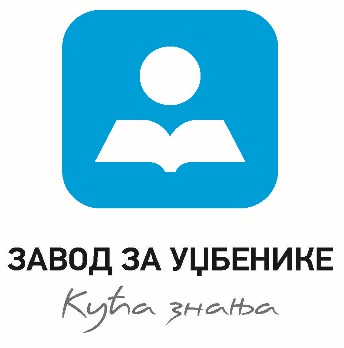 МЕСЕЧНИ ОПЕРАТИВНИ ПЛАН РАДА НАСТАВНИКА ЗА ШКОЛСКУ 2022/2023.  ГОДИНУМЕСЕЦ: СЕПТЕМБАРНаставни предмет:	Недељни фонд часова:	План се реализује у одељењима:______________________	Наставник: ___________________МЕСЕЧНИ ОПЕРАТИВНИ ПЛАН РАДА НАСТАВНИКА ЗА ШКОЛСКУ _____________ ГОДИНУМЕСЕЦ: ОКТОБАРНаставни предмет:	Недељни фонд часова: 	План се реализује у одељењима:______________________	Наставник: ___________________МЕСЕЧНИ ОПЕРАТИВНИ ПЛАН РАДА НАСТАВНИКА ЗА ШКОЛСКУ _____________ ГОДИНУМЕСЕЦ: НОВЕМБАРНаставни предмет:	Недељни фонд часова: 	План се реализује у одељењима:______________________	Наставник: ___________________МЕСЕЧНИ ОПЕРАТИВНИ ПЛАН РАДА НАСТАВНИКА ЗА ШКОЛСКУ _____________ ГОДИНУМЕСЕЦ: ДЕЦЕМБАРНаставни предмет:	Недељни фонд часова: 	План се реализује у одељењима:______________________	Наставник: ___________________МЕСЕЧНИ ОПЕРАТИВНИ ПЛАН РАДА НАСТАВНИКА ЗА ШКОЛСКУ _____________ ГОДИНУМЕСЕЦ: ЈАНУАРНаставни предмет:	Недељни фонд часова:  	План се реализује у одељењима:______________________	Наставник: ___________________МЕСЕЧНИ ОПЕРАТИВНИ ПЛАН РАДА НАСТАВНИКА ЗА ШКОЛСКУ _____________ ГОДИНУМЕСЕЦ: ФЕБРУАРНаставни предмет:	Недељни фонд часова: 	План се реализује у одељењима:______________________	Наставник: ___________________МЕСЕЧНИ ОПЕРАТИВНИ ПЛАН РАДА НАСТАВНИКА ЗА ШКОЛСКУ _____________ ГОДИНУМЕСЕЦ: МАРТНаставни предмет:	Недељни фонд часова: 	План се реализује у одељењима:______________________	Наставник: ___________________МЕСЕЧНИ ОПЕРАТИВНИ ПЛАН РАДА НАСТАВНИКА ЗА ШКОЛСКУ _____________ ГОДИНУМЕСЕЦ: АПРИЛНаставни предмет:	Недељни фонд часова: 	План се реализује у одељењима:______________________	Наставник: ___________________МЕСЕЧНИ ОПЕРАТИВНИ ПЛАН РАДА НАСТАВНИКА ЗА ШКОЛСКУ _____________ ГОДИНУ                                                                                                                                                                                                                                    МЕСЕЦ: МАЈНаставни предмет:	Недељни фонд часова: 	План се реализује у одељењима:______________________	Наставник: ___________________МЕСЕЧНИ ОПЕРАТИВНИ ПЛАН РАДА НАСТАВНИКА ЗА ШКОЛСКУ _____________ ГОДИНУМЕСЕЦ: ЈУННаставни предмет:	Недељни фонд часова: 	План се реализује у одељењима:______________________	Наставник: ___________________Ред. број наст.  јединицеТемаНаставне јединице ИсходиУченик ће бити у стању да:Тип часаМетоде и технике активног учешћа ученикаНаставна средстваМеђупредметнаповезаност1.Заступљеност елемената и њихових једињења уприроди.  Стене, руде и минерали– описује заступљеност неорганскихсупстанци у природи– разликује састав стена, руда и минерала– размрата економску значај руда и минералаОНГУченици:- Одговарају на питања              - Воде запис у свесци- Решавају задатке                      - Прикупљају, сортирају и презентују ингормације- Раде на тексту                           - Посматрају узорке и саопштавају запажања и закључке- Помоћно-техничка (креда, табла, пројектор, ПСЕ)- узорци стена, минерала, руда- Узорци амбалаже суплемената- Модели кристалних структура- Епрувете, сталак, калијум, натријум, вода, калијум-бромид, калијум-јодид, раствор хлора, магнезијум, сумпор и лакмус папир- биологија           -математика- физика               - географија- ликовно2.Вода и ваздух– описује структуру воде и ваздуха– наводи састав вода у природи и ваздуха, зступљеност елемената и неорганских једињењаКУченици:- Одговарају на питања              - Воде запис у свесци- Решавају задатке                      - Прикупљају, сортирају и презентују ингормације- Раде на тексту                           - Посматрају узорке и саопштавају запажања и закључке- Помоћно-техничка (креда, табла, пројектор, ПСЕ)- узорци стена, минерала, руда- Узорци амбалаже суплемената- Модели кристалних структура- Епрувете, сталак, калијум, натријум, вода, калијум-бромид, калијум-јодид, раствор хлора, магнезијум, сумпор и лакмус папир- биологија           -математика- физика               - географија- ликовно3.Биогени елементи– описује заступљеност неорганскихсупстанци у живим и неживим системимаОНГУченици:- Одговарају на питања              - Воде запис у свесци- Решавају задатке                      - Прикупљају, сортирају и презентују ингормације- Раде на тексту                           - Посматрају узорке и саопштавају запажања и закључке- Помоћно-техничка (креда, табла, пројектор, ПСЕ)- узорци стена, минерала, руда- Узорци амбалаже суплемената- Модели кристалних структура- Епрувете, сталак, калијум, натријум, вода, калијум-бромид, калијум-јодид, раствор хлора, магнезијум, сумпор и лакмус папир- биологија           -математика- физика               - географија- ликовно4.Подела елемената у ПСЕ– зна поделу и критеријум поделе елемената у ПСЕОГУченици:- Одговарају на питања              - Воде запис у свесци- Решавају задатке                      - Прикупљају, сортирају и презентују ингормације- Раде на тексту                           - Посматрају узорке и саопштавају запажања и закључке- Помоћно-техничка (креда, табла, пројектор, ПСЕ)- узорци стена, минерала, руда- Узорци амбалаже суплемената- Модели кристалних структура- Епрувете, сталак, калијум, натријум, вода, калијум-бромид, калијум-јодид, раствор хлора, магнезијум, сумпор и лакмус папир- биологија           -математика- физика               - географија- ликовно5.Кристалне структуре и алотропске модификације.– повезује физичкa својства елементарних супстанци и неорганских једињења са њиховом честичном структуром,хемијским везама и међумолекулскиминтеракцијама– наводи начин складиштења супстанциКУченици:- Одговарају на питања              - Воде запис у свесци- Решавају задатке                      - Прикупљају, сортирају и презентују ингормације- Раде на тексту                           - Посматрају узорке и саопштавају запажања и закључке- Помоћно-техничка (креда, табла, пројектор, ПСЕ)- узорци стена, минерала, руда- Узорци амбалаже суплемената- Модели кристалних структура- Епрувете, сталак, калијум, натријум, вода, калијум-бромид, калијум-јодид, раствор хлора, магнезијум, сумпор и лакмус папир- биологија           -математика- физика               - географија- ликовно6.Физичка својства и  промене елеменатарних супстанци– наводи и описује физичка својства и промене елемнтарних супстанци– разматра практичну примену физичких промена на основу својстава елементарних супстанциКУченици:- Одговарају на питања              - Воде запис у свесци- Решавају задатке                      - Прикупљају, сортирају и презентују ингормације- Раде на тексту                           - Посматрају узорке и саопштавају запажања и закључке- Помоћно-техничка (креда, табла, пројектор, ПСЕ)- узорци стена, минерала, руда- Узорци амбалаже суплемената- Модели кристалних структура- Епрувете, сталак, калијум, натријум, вода, калијум-бромид, калијум-јодид, раствор хлора, магнезијум, сумпор и лакмус папир- биологија           -математика- физика               - географија- ликовно7.Заступљеност и својства елемената– ученици су урадили проверуПровера знањаУченици:- Одговарају на питања              - Воде запис у свесци- Решавају задатке                      - Прикупљају, сортирају и презентују ингормације- Раде на тексту                           - Посматрају узорке и саопштавају запажања и закључке- Помоћно-техничка (креда, табла, пројектор, ПСЕ)- узорци стена, минерала, руда- Узорци амбалаже суплемената- Модели кристалних структура- Епрувете, сталак, калијум, натријум, вода, калијум-бромид, калијум-јодид, раствор хлора, магнезијум, сумпор и лакмус папир- биологија           -математика- физика               - географија- ликовно8.Водоник(елементарно стање, физичка својства и добијање)- наводи изотопе водоника- шематски приказује форирање молекула водоника (Луисовим симболима и ТВВ)- набраја налажење водоника у природи- наводи начине за добијање водоника и пише једначине хемијских реакцијаОНГУченици:- Одговарају на питања              - Воде запис у свесци- Решавају задатке                      - Прикупљају, сортирају и презентују ингормације- Раде на тексту                           - Посматрају узорке и саопштавају запажања и закључке- Помоћно-техничка (креда, табла, пројектор, ПСЕ)- узорци стена, минерала, руда- Узорци амбалаже суплемената- Модели кристалних структура- Епрувете, сталак, калијум, натријум, вода, калијум-бромид, калијум-јодид, раствор хлора, магнезијум, сумпор и лакмус папир- биологија           -математика- физика               - географија- ликовноРед. број наст.  јединицеТемаНаставне јединице ИсходиУченик ће бити у стању да:Тип часаМетоде и технике активног учешћа ученикаНаставна средстваМеђупредметнаповезаност9.Једињења водоника- дефинише и наводе поделу једињења водоника- описују физичка својства хидрида (агрегатно стање, температуру топљења и кључања, растворљивост)- описују хемијска својства (тип хемијске везе, оксидационо стање, киселинско-базна својства, реактивност)ОНГУченици:- Одговарају на питања              - Воде запис у свесци- Решавају задатке                      - Прикупљају, сортирају и презентују ингормације- Раде на тексту                           - Посматрају оглед, саопштавају запажања и закључке- Помоћно-техничка (креда, табла, пројектор, ПСЕ)- Лабораторијски посуђе и прибор (епрувете, аталак, пламеник, дрвце)- Хемикалије: калијум-перманганат, лакмус папир, киселине, базе, соли– биологија           –математика– физика               – географија10.Кисеоник(елементарно стање, физичка својства и добијање)- наводе алотропске модификације кисеоника- шематски приказују форирање молекула кисеоника (Луисовим симболима и ТВВ)- набрајају налажење кисеоника у природи- наводе начине за добијање кисеоника и пишу једначине хемијских реакцијаОНГУченици:- Одговарају на питања              - Воде запис у свесци- Решавају задатке                      - Прикупљају, сортирају и презентују ингормације- Раде на тексту                           - Посматрају оглед, саопштавају запажања и закључке- Помоћно-техничка (креда, табла, пројектор, ПСЕ)- Лабораторијски посуђе и прибор (епрувете, аталак, пламеник, дрвце)- Хемикалије: калијум-перманганат, лакмус папир, киселине, базе, соли– биологија           –математика– физика               – географија11.Једињења кисеоника-дефинише и наводе поделу једињења кисеоника (оксиди, пероксиди, супероксиди)- описује физичка својства оксида - описују хемијска својства оксида (тип хемијске везе, оксидационо стање, киселинско-базна својства, реактивност)ОНГУченици:- Одговарају на питања              - Воде запис у свесци- Решавају задатке                      - Прикупљају, сортирају и презентују ингормације- Раде на тексту                           - Посматрају оглед, саопштавају запажања и закључке- Помоћно-техничка (креда, табла, пројектор, ПСЕ)- Лабораторијски посуђе и прибор (епрувете, аталак, пламеник, дрвце)- Хемикалије: калијум-перманганат, лакмус папир, киселине, базе, соли– биологија           –математика– физика               – географија12.Водоник и кисеоник- разврстава једињења водоника и кисеоника по различитим критеријумима - пише једначине хемиских реакција добијања елемената и којима се описују хемијска својства једињења кисеоника и водоникаОГУченици:- Одговарају на питања              - Воде запис у свесци- Решавају задатке                      - Прикупљају, сортирају и презентују ингормације- Раде на тексту                           - Посматрају оглед, саопштавају запажања и закључке- Помоћно-техничка (креда, табла, пројектор, ПСЕ)- Лабораторијски посуђе и прибор (епрувете, аталак, пламеник, дрвце)- Хемикалије: калијум-перманганат, лакмус папир, киселине, базе, соли– биологија           –математика– физика               – географија13.Киселине и базе- разврстава супстанце на киселине и базе на основу теорија о киселинам и базама- зна да именује киселине, базе и соли- Ученик пише једначине дисоцијације киселина, база и солиКУченици:- Одговарају на питања              - Воде запис у свесци- Решавају задатке                      - Прикупљају, сортирају и презентују ингормације- Раде на тексту                           - Посматрају оглед, саопштавају запажања и закључке- Помоћно-техничка (креда, табла, пројектор, ПСЕ)- Лабораторијски посуђе и прибор (епрувете, аталак, пламеник, дрвце)- Хемикалије: калијум-перманганат, лакмус папир, киселине, базе, соли– биологија           –математика– физика               – географија14.Киселине и базе.Константа дисоцијације- пише једначине хемијских реакција између базе и киселине- објашњава значење и пише израз константе дисоцијације- израчунава концентрацијуKУченици:- Одговарају на питања              - Воде запис у свесци- Решавају задатке                      - Прикупљају, сортирају и презентују ингормације- Раде на тексту                           - Посматрају оглед, саопштавају запажања и закључке- Помоћно-техничка (креда, табла, пројектор, ПСЕ)- Лабораторијски посуђе и прибор (епрувете, аталак, пламеник, дрвце)- Хемикалије: калијум-перманганат, лакмус папир, киселине, базе, соли– биологија           –математика– физика               – географија15.Хидролизa соли- одређује које соли хидролизују, а које не хидролизују- одређује која је рН вредност раствора соли и боју киселинско-базних индикатора у том раствору- пише једначине реакције хидролизе солиОНГУченици:- Одговарају на питања              - Воде запис у свесци- Решавају задатке                      - Прикупљају, сортирају и презентују ингормације- Раде на тексту                           - Посматрају оглед, саопштавају запажања и закључке- Помоћно-техничка (креда, табла, пројектор, ПСЕ)- Лабораторијски посуђе и прибор (епрувете, аталак, пламеник, дрвце)- Хемикалије: калијум-перманганат, лакмус папир, киселине, базе, соли– биологија           –математика– физика               – географија16.Хидролизa соли- ученици предвиђају рН раствора соли и боје индикатора- пишу једначине реакције хидролизе солиУУченици:- Одговарају на питања              - Воде запис у свесци- Решавају задатке                      - Прикупљају, сортирају и презентују ингормације- Раде на тексту                           - Посматрају оглед, саопштавају запажања и закључке- Помоћно-техничка (креда, табла, пројектор, ПСЕ)- Лабораторијски посуђе и прибор (епрувете, аталак, пламеник, дрвце)- Хемикалије: калијум-перманганат, лакмус папир, киселине, базе, соли– биологија           –математика– физика               – географија17.Пуфери- дефинише шта су пуфери- наводи и записује примере киселих и базних пуфераОНГУченици:- Одговарају на питања              - Воде запис у свесци- Решавају задатке                      - Прикупљају, сортирају и презентују ингормације- Раде на тексту                           - Посматрају оглед, саопштавају запажања и закључке- Помоћно-техничка (креда, табла, пројектор, ПСЕ)- Лабораторијски посуђе и прибор (епрувете, аталак, пламеник, дрвце)- Хемикалије: калијум-перманганат, лакмус папир, киселине, базе, соли– биологија           –математика– физика               – географијаРед. број наст.  јединицеТемаНаставне јединице ИсходиУченик ће бити у стању да:Тип часаМетоде и технике активног учешћа ученикаНаставна средстваМеђупредметнаповезаност18.Пуфери- набраја значај и улогу пуфера- израчунава рН пуфера и концентрације компоненти пуфераУУченици:- Одговарају на питања              - Воде запис у свесци- Решавају задатке                      - Прикупљају, сортирају и презентују ингормације- Раде на тексту                           - Посматрају оглед, саопштавају запажања и закључке- Помоћно-техничка (креда, табла, пројектор, ПСЕ)- Лабораторијски прибор: лабораторијске часше, металне плочице фвожђа, бакра, цинка, фарба за метал, уље, бакар (II)-сулфат, цинк-сулфат, вода- биологија           -математика- физика               - географија19.Водоник, кисеоник, хидролиза соли и пуфери- разврстава оксиде и хидриде на киселе, базне, амфотерне и неутралне- одрђује оксидационе бројеве елемената у једињењима- разликује процес хидролизе и пуферског системаСУченици:- Одговарају на питања              - Воде запис у свесци- Решавају задатке                      - Прикупљају, сортирају и презентују ингормације- Раде на тексту                           - Посматрају оглед, саопштавају запажања и закључке- Помоћно-техничка (креда, табла, пројектор, ПСЕ)- Лабораторијски прибор: лабораторијске часше, металне плочице фвожђа, бакра, цинка, фарба за метал, уље, бакар (II)-сулфат, цинк-сулфат, вода- биологија           -математика- физика               - географија20.Водоник, кисеоник, киселине и базеУченици су урадили проверуПровера знањаУченици:- Одговарају на питања              - Воде запис у свесци- Решавају задатке                      - Прикупљају, сортирају и презентују ингормације- Раде на тексту                           - Посматрају оглед, саопштавају запажања и закључке- Помоћно-техничка (креда, табла, пројектор, ПСЕ)- Лабораторијски прибор: лабораторијске часше, металне плочице фвожђа, бакра, цинка, фарба за метал, уље, бакар (II)-сулфат, цинк-сулфат, вода- биологија           -математика- физика               - географија21.Напонски низ метала- зна редослед метала у напонском низу метала (ННМ)- пореди метале по реукционој способности на основу положаја у ННМ- зна које би метале могао искористити за добујање водоникаОНГУченици:- Одговарају на питања              - Воде запис у свесци- Решавају задатке                      - Прикупљају, сортирају и презентују ингормације- Раде на тексту                           - Посматрају оглед, саопштавају запажања и закључке- Помоћно-техничка (креда, табла, пројектор, ПСЕ)- Лабораторијски прибор: лабораторијске часше, металне плочице фвожђа, бакра, цинка, фарба за метал, уље, бакар (II)-сулфат, цинк-сулфат, вода- биологија           -математика- физика               - географија22.Галвански спрег- зна саставне делове галванског спрега- објашњава који процеси се одвијају у галванском спрегу- предлажe комбинације метала за прављење галванског спрегаОНГУченици:- Одговарају на питања              - Воде запис у свесци- Решавају задатке                      - Прикупљају, сортирају и презентују ингормације- Раде на тексту                           - Посматрају оглед, саопштавају запажања и закључке- Помоћно-техничка (креда, табла, пројектор, ПСЕ)- Лабораторијски прибор: лабораторијске часше, металне плочице фвожђа, бакра, цинка, фарба за метал, уље, бакар (II)-сулфат, цинк-сулфат, вода- биологија           -математика- физика               - географија23.Корозија - дефинише шроцес корозије- објашњава процес корозије- наводи факторе који утичу на процес корозијеОНГУченици:- Одговарају на питања              - Воде запис у свесци- Решавају задатке                      - Прикупљају, сортирају и презентују ингормације- Раде на тексту                           - Посматрају оглед, саопштавају запажања и закључке- Помоћно-техничка (креда, табла, пројектор, ПСЕ)- Лабораторијски прибор: лабораторијске часше, металне плочице фвожђа, бакра, цинка, фарба за метал, уље, бакар (II)-сулфат, цинк-сулфат, вода- биологија           -математика- физика               - географија24.Напонски низ метала, галвански спрег и корозија- обајшњава како је формиран напонски низ метала- објашњава и предлаже формирање галванског спрега- тумачи процес корозијеОГУченици:- Одговарају на питања              - Воде запис у свесци- Решавају задатке                      - Прикупљају, сортирају и презентују ингормације- Раде на тексту                           - Посматрају оглед, саопштавају запажања и закључке- Помоћно-техничка (креда, табла, пројектор, ПСЕ)- Лабораторијски прибор: лабораторијске часше, металне плочице фвожђа, бакра, цинка, фарба за метал, уље, бакар (II)-сулфат, цинк-сулфат, вода- биологија           -математика- физика               - географија25.Поступци добијања метала- наводи индустријске процесе за добијање метала- објашњава избор процеса за добијање метала - набраја предности и мане процесаОНГУченици:- Одговарају на питања              - Воде запис у свесци- Решавају задатке                      - Прикупљају, сортирају и презентују ингормације- Раде на тексту                           - Посматрају оглед, саопштавају запажања и закључке- Помоћно-техничка (креда, табла, пројектор, ПСЕ)- Лабораторијски прибор: лабораторијске часше, металне плочице фвожђа, бакра, цинка, фарба за метал, уље, бакар (II)-сулфат, цинк-сулфат, вода- биологија           -математика- физика               - географијаРед. број наст.  јединицеТемаНаставне јединице ИсходиУченик ће бити у стању да:Тип часаМетоде и технике активног учешћа ученикаНаставна средстваМеђупредметнаповезаност26.Елементи 1. и 2. групе ПСЕ(физичка својства, добијање)- набраја физичка својства алкалних и земноалкалних метала - пише једначине полуреакција и сумарне реакције електролизе као поступка за добијање алкалних и земноалкалних металаОНГУченици:- Одговарају на питања              - Воде запис у свесци- Решавају задатке                      - Прикупљају, сортирају и презентују ингормације- Раде на тексту                           - Посматрају оглед, саопштавају запажања и закључке- Помоћно-техничка (креда, табла, пројектор, ПСЕ)- Лабораторијско посуђе и прибор, магнезијумова трака, фенол-фталеин, вода- биологија           -математика- физика               - географија27.Једињења елемента 1. групе ПСЕ- набраја типове једињења алкалних метала (хидриди, оксиди, хидроксиди и соли)- објашњава значај наведених једињења- пише једначине значајних реакција алкалних метала и њихових једињењаОНГУченици:- Одговарају на питања              - Воде запис у свесци- Решавају задатке                      - Прикупљају, сортирају и презентују ингормације- Раде на тексту                           - Посматрају оглед, саопштавају запажања и закључке- Помоћно-техничка (креда, табла, пројектор, ПСЕ)- Лабораторијско посуђе и прибор, магнезијумова трака, фенол-фталеин, вода- биологија           -математика- физика               - географија28.Једињења елемента 2. групе ПСЕ- набраја типове једињења земноалкалних метала (хидриди, оксиди, хидроксиди и соли)- објашњава значај наведених једињења- пише једначине значајних реакција једињења земноалкалних металаОНГУченици:- Одговарају на питања              - Воде запис у свесци- Решавају задатке                      - Прикупљају, сортирају и презентују ингормације- Раде на тексту                           - Посматрају оглед, саопштавају запажања и закључке- Помоћно-техничка (креда, табла, пројектор, ПСЕ)- Лабораторијско посуђе и прибор, магнезијумова трака, фенол-фталеин, вода- биологија           -математика- физика               - географија29.Једињења елемента 1. и 2. групе ПСЕ- ради стехиометријске прорачуне везане за процесе добијања једињења- набраја значај и улогу једињења алкалних и земноалкалних метала у свакодневном животуОГУченици:- Одговарају на питања              - Воде запис у свесци- Решавају задатке                      - Прикупљају, сортирају и презентују ингормације- Раде на тексту                           - Посматрају оглед, саопштавају запажања и закључке- Помоћно-техничка (креда, табла, пројектор, ПСЕ)- Лабораторијско посуђе и прибор, магнезијумова трака, фенол-фталеин, вода- биологија           -математика- физика               - географија30.Напонски низ метала и метали ѕ-блока ПСЕ- зна да предвиди реактивнос метала ѕ-блока на основу напонског низа метала- предлаже поступак за добијање метала ѕ-блока и пише одговарајуће једначине реакција- предлаже пар метала за формирање галванског спрега и зна процесе на аноди и катоди- објашњава процес корозијеУУченици:- Одговарају на питања              - Воде запис у свесци- Решавају задатке                      - Прикупљају, сортирају и презентују ингормације- Раде на тексту                           - Посматрају оглед, саопштавају запажања и закључке- Помоћно-техничка (креда, табла, пројектор, ПСЕ)- Лабораторијско посуђе и прибор, магнезијумова трака, фенол-фталеин, вода- биологија           -математика- физика               - географија31.Напонски низ метала и метали ѕ-блока ПСЕ Ученици су урадили проверуПровера знањаУченици:- Одговарају на питања              - Воде запис у свесци- Решавају задатке                      - Прикупљају, сортирају и презентују ингормације- Раде на тексту                           - Посматрају оглед, саопштавају запажања и закључке- Помоћно-техничка (креда, табла, пројектор, ПСЕ)- Лабораторијско посуђе и прибор, магнезијумова трака, фенол-фталеин, вода- биологија           -математика- физика               - географија32.Метали ѕ-блока ПСЕ(рачунски задаци)- зна решења теста - ученик повезује појмове из претходне областиОГУченици:- Одговарају на питања              - Воде запис у свесци- Решавају задатке                      - Прикупљају, сортирају и презентују ингормације- Раде на тексту                           - Посматрају оглед, саопштавају запажања и закључке- Помоћно-техничка (креда, табла, пројектор, ПСЕ)- Лабораторијско посуђе и прибор, магнезијумова трака, фенол-фталеин, вода- биологија           -математика- физика               - географија33.Распрострањеност елемената, оксиди, хидриди и соли, метали ѕ-блока- зна шта је све рађено у првом плугодишту- наводи најзначајније процесе - наводи најзначајнија једињења, њихова својства и применуСУченици:- Одговарају на питања              - Воде запис у свесци- Решавају задатке                      - Прикупљају, сортирају и презентују ингормације- Раде на тексту                           - Посматрају оглед, саопштавају запажања и закључке- Помоћно-техничка (креда, табла, пројектор, ПСЕ)- Лабораторијско посуђе и прибор, магнезијумова трака, фенол-фталеин, вода- биологија           -математика- физика               - географијаРед. број наст. јединице  ТемаНаставне јединице ИсходиУченик ће бити у стању да:Тип часаМетоде и технике активног учешћа ученикаНаставна средстваМеђупредметнаповезаност34.Метали р-блокАлуминијум- зна физичка својства алуминијума- зна хемијска својства алуминијума (амфотерност елемента и његовог оксида и хидроксида) и илуструје једначинама хемијске реакције- наводи значајна једињења алуминијума (оксид, двогубе соли)ОНГУченици:- Одговарају на питања              - Воде запис у свесци- Решавају задатке                      - Прикупљају, сортирају и презентују ингормације- Раде на тексту                           - Посматрају оглед, саопштавају запажања и закључке- Помоћно-техничка (креда, табла, пројектор, ПСЕ)- Узорци: алуминијума, калаја, олова, гвожђа, бакра и цинка- Лабораторијски прибор, епрувете, прах алуминијума, хлороводонична киселина, натријум-хидроксид, вода- биологија           -математика- физика               - географија35.Калај и олово- зна физичка својства калаја и олова- зна хемијска својства калаја и олова и илуструје једначинама хемијске реакције- наводи значајна калаја и олова и њихових једињењаОНГУченици:- Одговарају на питања              - Воде запис у свесци- Решавају задатке                      - Прикупљају, сортирају и презентују ингормације- Раде на тексту                           - Посматрају оглед, саопштавају запажања и закључке- Помоћно-техничка (креда, табла, пројектор, ПСЕ)- Узорци: алуминијума, калаја, олова, гвожђа, бакра и цинка- Лабораторијски прибор, епрувете, прах алуминијума, хлороводонична киселина, натријум-хидроксид, вода- биологија           -математика- физика               - географија36.Метали р-блока- описује својства алуминијума, калаја и олова- пише једначине реакција добијања калаја и оплова- наводи значајна једињења и пише карактеристичне једначине хемијских реакција алуминијума, калаја и оловаОГУченици:- Одговарају на питања              - Воде запис у свесци- Решавају задатке                      - Прикупљају, сортирају и презентују ингормације- Раде на тексту                           - Посматрају оглед, саопштавају запажања и закључке- Помоћно-техничка (креда, табла, пројектор, ПСЕ)- Узорци: алуминијума, калаја, олова, гвожђа, бакра и цинка- Лабораторијски прибор, епрувете, прах алуминијума, хлороводонична киселина, натријум-хидроксид, вода- биологија           -математика- физика               - географија37.Метали d-блокаГвожђе- зна који елемети се сврставају у прелазне метале- на основу електронске конфигурације зна да одреди могућа оксидациона стања прелазних метала- описује општа својстав метала d-блока ПСЕ - наводи опште карактеристике гвожђа- зна улогу и примену гвожђаОНГУченици:- Одговарају на питања              - Воде запис у свесци- Решавају задатке                      - Прикупљају, сортирају и презентују ингормације- Раде на тексту                           - Посматрају оглед, саопштавају запажања и закључке- Помоћно-техничка (креда, табла, пројектор, ПСЕ)- Узорци: алуминијума, калаја, олова, гвожђа, бакра и цинка- Лабораторијски прибор, епрувете, прах алуминијума, хлороводонична киселина, натријум-хидроксид, вода- биологија           -математика- физика               - географија38.Хром и манган- описује општа својстав хрома и мангана- наводи начин на који се могу добити- зна улогу и примену хрома и мангана и њихових једињењаОНГУченици:- Одговарају на питања              - Воде запис у свесци- Решавају задатке                      - Прикупљају, сортирају и презентују ингормације- Раде на тексту                           - Посматрају оглед, саопштавају запажања и закључке- Помоћно-техничка (креда, табла, пројектор, ПСЕ)- Узорци: алуминијума, калаја, олова, гвожђа, бакра и цинка- Лабораторијски прибор, епрувете, прах алуминијума, хлороводонична киселина, натријум-хидроксид, вода- биологија           -математика- физика               - географија39.Бакар и цинк- описује општа својстав бакара и цинка- наводи начин на који се могу добити- зна улогу и примену бакара и цинка и њихових једињењаОНГУченици:- Одговарају на питања              - Воде запис у свесци- Решавају задатке                      - Прикупљају, сортирају и презентују ингормације- Раде на тексту                           - Посматрају оглед, саопштавају запажања и закључке- Помоћно-техничка (креда, табла, пројектор, ПСЕ)- Узорци: алуминијума, калаја, олова, гвожђа, бакра и цинка- Лабораторијски прибор, епрувете, прах алуминијума, хлороводонична киселина, натријум-хидроксид, вода- биологија           -математика- физика               - географијаРед. број наст.  јединицеТемаНаставне јединице ИсходиУченик ће бити у стању да:Тип часаМетоде и технике активног учешћа ученикаНаставна средстваМеђупредметнаповезаност40.Сребро- описује општа својстав сребра- наводи начин на који се може добити- зна улогу и примену сребра и његових једињењаОНГУченици:- Одговарају на питања              - Воде запис у свесци- Решавају задатке                       - Раде на тексту                          - Помоћно-техничка (креда, табла, пројектор, ПСЕ)- Узорци: сребра- биологија           -математика- физика               - географија41.Метали р- и d-блока- описује општа својстав металима р- и d-блока- наводи начин на који се могу добити- зна улогу и примену метала р- и d-блокаОГУченици:- Одговарају на питања              - Воде запис у свесци- Решавају задатке                       - Раде на тексту                          - Помоћно-техничка (креда, табла, пројектор, ПСЕ)- Узорци: сребра- биологија           -математика- физика               - географија42.Метали р- и d-блокаУченици су урадили проверуПровера знањаУченици:- Одговарају на питања              - Воде запис у свесци- Решавају задатке                       - Раде на тексту                          - Помоћно-техничка (креда, табла, пројектор, ПСЕ)- Узорци: сребра- биологија           -математика- физика               - географија43.Комплексна једињења(структура и својства и номенклатура)- објашњава структуру комплексног једињења (делове комплекса)- зна како се формира координативно ковалентна веза лиганд-централни метални јон- именује комплексна једињењаОНГУченици:- Одговарају на питања              - Воде запис у свесци- Решавају задатке                       - Раде на тексту                          - Помоћно-техничка (креда, табла, пројектор, ПСЕ)- Узорци: сребра- биологија           -математика- физика               - географијаРед. број наст.  јединицеТемаНаставне јединице ИсходиУченик ће бити у стању да:Тип часаМетоде и технике активног учешћа ученикаНаставна средстваМеђупредметнаповезаност44.Дисоцијација и значај и применакомплексних једињења - пише једначину реакције дисоцијације комплексног једињења- наводи значај и примену комплексних једињења- увиђа утицај врсте централног металног јона и лиганда на боју комплексаОНГУченици:- Одговарају на питања              - Воде запис у свесци- Решавају задатке                      - Раде на тексту                           - Посматрају оглед, саопштавају запажања и закључке- Помоћно-техничка (креда, табла, пројектор, ПСЕ)- Лабораторијски прибор, епрувете, пламеник, сумпор, лакмус папир, вода- биологија           -математика- физика               - географија45.Комплексна једињења- објашњава структуру комплекса- именује комплексе- пише једначине дисоцијације комплексаУУченици:- Одговарају на питања              - Воде запис у свесци- Решавају задатке                      - Раде на тексту                           - Посматрају оглед, саопштавају запажања и закључке- Помоћно-техничка (креда, табла, пројектор, ПСЕ)- Лабораторијски прибор, епрувете, пламеник, сумпор, лакмус папир, вода- биологија           -математика- физика               - географија46.НеметалиНоменклатура неорганских једињења- наводи који се елменти сврставају у неметале- наводи опште карсктеристике неметала- именује неорганска једињењаОНГУченици:- Одговарају на питања              - Воде запис у свесци- Решавају задатке                      - Раде на тексту                           - Посматрају оглед, саопштавају запажања и закључке- Помоћно-техничка (креда, табла, пројектор, ПСЕ)- Лабораторијски прибор, епрувете, пламеник, сумпор, лакмус папир, вода- биологија           -математика- физика               - географија47.Елементи 17. групе ПСЕ(физичка и хемијска својстав)- наводи физичка и хемијска својства сваког халогеног елемнта- пореди елементе халогене групе по физичким и хемијским својствимаОНГУченици:- Одговарају на питања              - Воде запис у свесци- Решавају задатке                      - Раде на тексту                           - Посматрају оглед, саопштавају запажања и закључке- Помоћно-техничка (креда, табла, пројектор, ПСЕ)- Лабораторијски прибор, епрувете, пламеник, сумпор, лакмус папир, вода- биологија           -математика- физика               - географија48.Киселине халогених елемената- пише формуле и именује киселине халогених елемната- пореди јачину киселина и објашњава због чега постоји градација- наводи примену халогених киселина ОГУченици:- Одговарају на питања              - Воде запис у свесци- Решавају задатке                      - Раде на тексту                           - Посматрају оглед, саопштавају запажања и закључке- Помоћно-техничка (креда, табла, пројектор, ПСЕ)- Лабораторијски прибор, епрувете, пламеник, сумпор, лакмус папир, вода- биологија           -математика- физика               - географија49.Комплексна једињења, неметали и елементи 17. групе ПСЕ- именује комплексне соли- пише једанчине дисоцијације комплексни соли- именује неорганска једињења- зна формуле и пореди јачину халогенидних киселина- ради рачунске задатке за добијање халогена, одређивање рН и концентрације раствора халогенидних киселинаСУченици:- Одговарају на питања              - Воде запис у свесци- Решавају задатке                      - Раде на тексту                           - Посматрају оглед, саопштавају запажања и закључке- Помоћно-техничка (креда, табла, пројектор, ПСЕ)- Лабораторијски прибор, епрувете, пламеник, сумпор, лакмус папир, вода- биологија           -математика- физика               - географија50.Комплексна једињења, неметали и елементи 17. групе ПСЕУченици су урадили проверуПровера знањаУченици:- Одговарају на питања              - Воде запис у свесци- Решавају задатке                      - Раде на тексту                           - Посматрају оглед, саопштавају запажања и закључке- Помоћно-техничка (креда, табла, пројектор, ПСЕ)- Лабораторијски прибор, епрувете, пламеник, сумпор, лакмус папир, вода- биологија           -математика- физика               - географија51.Елементи 16. групе ПСЕСумпор- наводи сличности и разлике халогених елемената- наводи физичка и хемијска својства сумпора- наводи налажење сумпора и природи и живим бићима- пише једначине хемијских реакција добијања сумпораОНГУченици:- Одговарају на питања              - Воде запис у свесци- Решавају задатке                      - Раде на тексту                           - Посматрају оглед, саопштавају запажања и закључке- Помоћно-техничка (креда, табла, пројектор, ПСЕ)- Лабораторијски прибор, епрувете, пламеник, сумпор, лакмус папир, вода- биологија           -математика- физика               - географија52.Једињења сумпора (оксиди, киселине, соли)- пише формуле и именује једињења сумпора- пореди јачину сумпорових киселина - наводи примену једињења сумпораОНГУченици:- Одговарају на питања              - Воде запис у свесци- Решавају задатке                      - Раде на тексту                           - Посматрају оглед, саопштавају запажања и закључке- Помоћно-техничка (креда, табла, пројектор, ПСЕ)- Лабораторијски прибор, епрувете, пламеник, сумпор, лакмус папир, вода- биологија           -математика- физика               - географијаРед. број наст.  јединицеТемаНаставне јединице ИсходиУченик ће бити у стању да:Тип часаМетоде и технике активног учешћа ученикаНаставна средстваМеђупредметнаповезаност53.Сумпор- набраја својства сумпора- пише формуле и именује једињења сумпора- пореди јачину сумпорових киселина - наводи примену једињења сумпораУУченици:- Одговарају на питања              - Воде запис у свесци- Решавају задатке                      - Раде на тексту                           - Посматрају оглед, саопштавају запажања и закључке- Помоћно-техничка (креда, табла, пројектор, ПСЕ)- Лабораторијски прибор, сахатно стакло, натријум-хидрогенкарбонат, сирћетна киселина- биологија           -математика- физика               - географија54.Елементи 15. групе ПСЕАзот(својстав и оксиди)- наводи сличности и разлике елемената 15. групе ПСЕ- наводи физичка и хемијска својства азота- наводи налажење азота у природи и живим бићима- пише једначине хемијских реакција добијања азота- пише формуле и имена оксида азотаОНГУченици:- Одговарају на питања              - Воде запис у свесци- Решавају задатке                      - Раде на тексту                           - Посматрају оглед, саопштавају запажања и закључке- Помоћно-техничка (креда, табла, пројектор, ПСЕ)- Лабораторијски прибор, сахатно стакло, натријум-хидрогенкарбонат, сирћетна киселина- биологија           -математика- физика               - географија55.Једињења азота(амонијак, киселине и соли)- пише формуле и именује једињења азота- објашњава базна својстав амонијака- пореди јачину азотових киселина - наводи примену једињења азотаОНГУченици:- Одговарају на питања              - Воде запис у свесци- Решавају задатке                      - Раде на тексту                           - Посматрају оглед, саопштавају запажања и закључке- Помоћно-техничка (креда, табла, пројектор, ПСЕ)- Лабораторијски прибор, сахатно стакло, натријум-хидрогенкарбонат, сирћетна киселина- биологија           -математика- физика               - географија56.Азот и једињења азота- наводи својства азота- пише формуле и именује једињења азота- објашњава базна својстав амонијака- пореди јачину азотових киселина - наводи примену једињења азотаОГУченици:- Одговарају на питања              - Воде запис у свесци- Решавају задатке                      - Раде на тексту                           - Посматрају оглед, саопштавају запажања и закључке- Помоћно-техничка (креда, табла, пројектор, ПСЕ)- Лабораторијски прибор, сахатно стакло, натријум-хидрогенкарбонат, сирћетна киселина- биологија           -математика- физика               - географија57.Фосфор(својстав, оксиди, фосфин и киселине)- наводи својства фосфора- пише формуле и именује једињења фосфора- објашњава базна својстав фосфина- пореди јачину фосфорових киселина - наводи примену једињења фосфораОНГУченици:- Одговарају на питања              - Воде запис у свесци- Решавају задатке                      - Раде на тексту                           - Посматрају оглед, саопштавају запажања и закључке- Помоћно-техничка (креда, табла, пројектор, ПСЕ)- Лабораторијски прибор, сахатно стакло, натријум-хидрогенкарбонат, сирћетна киселина- биологија           -математика- физика               - географија58.Елементи 15. групе ПСЕ- наводи својства елементима 15. групе ПСЕ- пише формуле и именује једињења елементима 15. групе ПСЕ- наводи примену једињења елементима 15. групе ПСЕУУченици:- Одговарају на питања              - Воде запис у свесци- Решавају задатке                      - Раде на тексту                           - Посматрају оглед, саопштавају запажања и закључке- Помоћно-техничка (креда, табла, пројектор, ПСЕ)- Лабораторијски прибор, сахатно стакло, натријум-хидрогенкарбонат, сирћетна киселина- биологија           -математика- физика               - географија59.Елементи 14. групе ПСЕУгљеник- наводи физичка и хемијска својства угљеник- наводи налажење угљеника у природи и живим бићима- пише једначине хемијских реакција добијања угљеникаОНГУченици:- Одговарају на питања              - Воде запис у свесци- Решавају задатке                      - Раде на тексту                           - Посматрају оглед, саопштавају запажања и закључке- Помоћно-техничка (креда, табла, пројектор, ПСЕ)- Лабораторијски прибор, сахатно стакло, натријум-хидрогенкарбонат, сирћетна киселина- биологија           -математика- физика               - географија60.Једињења угљеника- наводи физичка и хемијска својства угљеник- наводи налажење угљеника у природи и живим бићима- пише једначине хемијских реакција добијања угљеникаОНГУченици:- Одговарају на питања              - Воде запис у свесци- Решавају задатке                      - Раде на тексту                           - Посматрају оглед, саопштавају запажања и закључке- Помоћно-техничка (креда, табла, пројектор, ПСЕ)- Лабораторијски прибор, сахатно стакло, натријум-хидрогенкарбонат, сирћетна киселина- биологија           -математика- физика               - географијаРед. број наст. јединице ТемаНаставне јединице ИсходиУченик ће бити у стању да: ИсходиУченик ће бити у стању да:Тип часаМетоде и технике активног учешћа ученикаНаставна средстваМеђупредметнаповезаност61.МеталоидиБор и силицијумМеталоидиБор и силицијум- наводи својства металоида по чему су слични и различити са металима и неметалима- наводи својстав, налажење, једињења и значај бора- наводи својстав, налажење, једињења и значај силицијумаОНГУченици:- Одговарају на питања              - Воде запис у свесци- Решавају задатке                      - Прикупљају, сортирају и презентују информације- Раде на тексту- Помоћно-техничка (креда, табла, пројектор, ПСЕ)- биологија           -математика- физика               - географија          - ликовно62.Племенити гасовиПлеменити гасови- наводи општа својства племенитих гасова- на примену племенитих гасоваКУченици:- Одговарају на питања              - Воде запис у свесци- Решавају задатке                      - Прикупљају, сортирају и презентују информације- Раде на тексту- Помоћно-техничка (креда, табла, пројектор, ПСЕ)- биологија           -математика- физика               - географија          - ликовно63.Неметали и металоидиНеметали и металоиди- наводи својстав неметала и металоида- описује својства и наводи значај једињења неметала и металоиуда- пише једначине добијања и једињењеа неметала и металоидаСУченици:- Одговарају на питања              - Воде запис у свесци- Решавају задатке                      - Прикупљају, сортирају и презентују информације- Раде на тексту- Помоћно-техничка (креда, табла, пројектор, ПСЕ)- биологија           -математика- физика               - географија          - ликовно64.Неметали и металоидиНеметали и металоидиУченици су урадили проверуПровера знањаУченици:- Одговарају на питања              - Воде запис у свесци- Решавају задатке                      - Прикупљају, сортирају и презентују информације- Раде на тексту- Помоћно-техничка (креда, табла, пројектор, ПСЕ)- биологија           -математика- физика               - географија          - ликовно65.Индустријски процесиМеталургија (добијање гвожђа)Индустријски процесиМеталургија (добијање гвожђа)- описује високу пећ- пише основне једначине хемијске ракције редукције гвожђа из руда- наводи главне производе процеса у високој пећи и како се даље третирајуКУченици:- Одговарају на питања              - Воде запис у свесци- Решавају задатке                      - Прикупљају, сортирају и презентују информације- Раде на тексту- Помоћно-техничка (креда, табла, пројектор, ПСЕ)- биологија           -математика- физика               - географија          - ликовно66.Металургија (добијање алуминијума)Металургија (добијање алуминијума)- наводи фазе у производњи алуминијума- пише основне једначине хемијске ракције при обради алуминијума- наводи главне производе процеса добијања алуминијумаКУченици:- Одговарају на питања              - Воде запис у свесци- Решавају задатке                      - Прикупљају, сортирају и презентују информације- Раде на тексту- Помоћно-техничка (креда, табла, пројектор, ПСЕ)- биологија           -математика- физика               - географија          - ликовно67. Грађевински материјали(Стакло)Грађевински материјали(Стакло)- наводи фазе у производњи стакла- наводи компоненте које се користе за добијање стакла- наводи улогу компоненти и како утичу на својства стакла- наводи производе од стакал у зависности од типа стаклаКУченици:- Одговарају на питања              - Воде запис у свесци- Решавају задатке                      - Прикупљају, сортирају и презентују информације- Раде на тексту- Помоћно-техничка (креда, табла, пројектор, ПСЕ)- биологија           -математика- физика               - географија          - ликовно68.Грађевински материјали(Керамика)Грађевински материјали(Керамика)- наводи фазе у производњи керамике- наводи компоненте које се користе за добијање керамике- наводи улогу компоненти и како утичу на својства керамике- наводи савремене керамичке производе и њихову применуКУченици:- Одговарају на питања              - Воде запис у свесци- Решавају задатке                      - Прикупљају, сортирају и презентују информације- Раде на тексту- Помоћно-техничка (креда, табла, пројектор, ПСЕ)- биологија           -математика- физика               - географија          - ликовноРед. број наст. јединицеТемаНаставне јединице ИсходиУченик ће бити у стању да:Тип часаМетоде и технике активног учешћа ученикаНаставна средстваМеђупредметнаповезаност69.Прерада воде- наводи етапе у преради воде- наводи компоненте које се користе за пречишћавање и дезинфекцију воде- наводи разлику између техничке воде и воде за пиће- наводи проблеме и решења при преради водеКУченици:- Одговарају на питања              - Воде запис у свесци- Решавају задатке                      - Прикупљају, сортирају и презентују информације- Помоћно-техничка (креда, табла, пројектор, ПСЕ)- биологија           -математика- физика               - географија          - ликовно70.Ђубрива- наводи врсте ђубрива- наводи хемијски састав ђубрива- набраја предности и мане употребе ђубриваКУченици:- Одговарају на питања              - Воде запис у свесци- Решавају задатке                      - Прикупљају, сортирају и презентују информације- Помоћно-техничка (креда, табла, пројектор, ПСЕ)- биологија           -математика- физика               - географија          - ликовно71.Неорганска хемијска индустрија - наводи карактеристике процеса добијања неорганских једињења- пише једначине хемијских реакција добијања - наводи предности ии мане поступакаКУченици:- Одговарају на питања              - Воде запис у свесци- Решавају задатке                      - Прикупљају, сортирају и презентују информације- Помоћно-техничка (креда, табла, пројектор, ПСЕ)- биологија           -математика- физика               - географија          - ликовно72.Неоргански загађивачи земљишта, воде и ваздуха- наводи неорганске загађиваче - набраја на које начине загађивачи доспевају у животну средину- описује процесе који довое до нарушавања животне срединеКУченици:- Одговарају на питања              - Воде запис у свесци- Решавају задатке                      - Прикупљају, сортирају и презентују информације- Помоћно-техничка (креда, табла, пројектор, ПСЕ)- биологија           -математика- физика               - географија          - ликовно73.Неоргански загађивачи имере заштите- описује како временски услови могу довести до загађења (појава смога)- набраја које врсте отпада постоје и како се третира- наводи примере рециклаже, предности и мане- наводи мере сперчавања загађења- примењује мере спречавања загађењаКУченици:- Одговарају на питања              - Воде запис у свесци- Решавају задатке                      - Прикупљају, сортирају и презентују информације- Помоћно-техничка (креда, табла, пројектор, ПСЕ)- биологија           -математика- физика               - географија          - ликовно74.Неорганска хемија- набраја главне појмове учене у другом разреду- наводи најзначајније процесе СУченици:- Одговарају на питања              - Воде запис у свесци- Решавају задатке                      - Прикупљају, сортирају и презентују информације- Помоћно-техничка (креда, табла, пројектор, ПСЕ)- биологија           -математика- физика               - географија          - ликовно